Follett Distance Learning Opportunityfree access to eBooks from Lightbox™ and AV2 World Languages through June 30, 2020

Instructions for accessLightbox™ offers over 1000 PreK-12 titles in science, social studies, language arts, math and more. AV2 World Languages features high-interest titles in 10 different languages with full audio support.

Parents and students will find these resources interactive, easy to use and a great way for students to independently explore a new topic.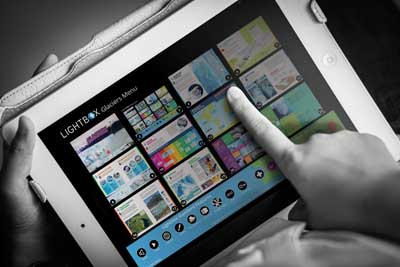 Go to destinydiscover.com. In the Location box, it says “Any Location.” Do not change. In the School box, enter
“Follett eLearning, McHenry, IL” and click Go! To log in, click on the “Log In” button at the top right of the screen.